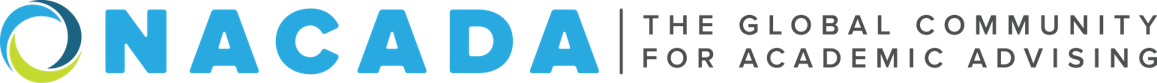 1		    2		         3			         4			         5			         6			        7		    8Projects for this Year:Strategic Goal that appliesSince the Administrative Division and the Council has approved the idea of the Visiting Advisor Program, the GIC will now work towards launching the program on the NACADA website. SG #2 and SG #4The idea of an international glossary of terms has been frequently requested by the NACADA members over the years, the GIC will initiate the collection of frequently used terms and their definitions to be made available for the NACADA’s global community.SG #2 and SG #4GIC will work towards creating a gathering and networking space for international members at the NACADA 2019 Annual Conference and potentially also at the NACADA 2019 International Conference. This is in addition to the international “region” meeting that is held at the Annual Conference. SG #4Based on the comments received from the attendees at the NACADA 2018 International Conference, GIC will launch the NACADA Friends Network at the 2019 International Conference in Hasselt with the intention to create an informal means of communication between NACADA’s global community. SG #2 and SG #4Review the NACADA website and provide recommendations to the Administrative Division Representatives to make the website more inclusive for non-US and non-Canadian members based on findings. SG #4Continue the review of the existing ELP program in terms of global relevance and accessibility and provide recommendations to the ELP advisory board as appropriate. SG #2 and SG #4GIC will evaluate the feasibility of offering an international webinar. GIC will assist the EO in identifying appropriate individual(s) from outside the US or Canada that can deliver a webinar better suited for our global community of advisors.SG #2GIC will put forward a recommendation to the international conference planning committee to encourage presentation of posters from advisors in different countries outlining how advising is structured in their institutions and identifying any professional advising associations in their countries. This will facilitate information sharing on international advising practices.  SG #4NACADA Strategic Goal(s) (List strategic goal(s) to which the outcome is related)Specific desired outcome (What you want to occur as a result of your efforts; what you want someone to know, do, or value)Actions, activities, or opportunities for outcome to occur(What processes need to be in place to achieve desired outcome)Outcome measurements & related data instrument(s)(How you will specifically measure for the outcome and any instruments you will specifically use e.g. survey, focus group)Other groups or individuals (if any) to connect with in achieving this outcome(List any plans or oppor-tunities for collaboration with other Committees, Advisory Boards or units regarding this outcome)Challenges (if any)anticipated in achieving this outcome(How you plan to address difficulties that may arise as you work to achieve the outcome)Progress towardachieving outcome(completed for the  August 2019report)Future action(s)based on data(Data-informed decisions)(completed for the  Aug. 2019 report)SG #2 and SG #4Make recommendations to the Administrative Division Representatives regarding the launch of the Visiting Advisor Program (VAP)Review the process of the Internship Connection to identify transferrable procedures. Develop implementation protocol for the VAPMake recommendations for the creation of an  appropriate website for the VAPExplore option of 5 associated scholarships of $2000 each to support program participationObtain processes involved in the Internship Connection Provide clear outline of the website required for the VAP to the Administrative Division RepsSubmit proposal to the Admin Division Reps for Finance Committee approval of the associated scholarships. Administrative Division RepresentativesCommittees and Advisory Boards (as needed)Leigh Cunningham in the Executive Office as it pertains to the Internship Connection. Finance Committee (as needed)